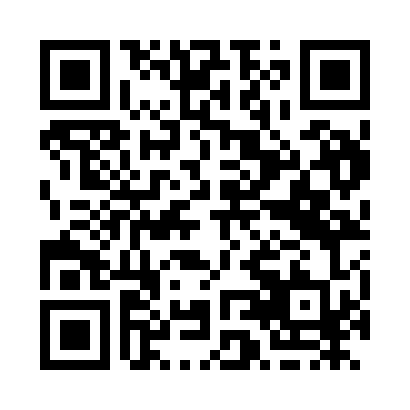 Prayer times for Mabaruma, GuyanaMon 1 Apr 2024 - Tue 30 Apr 2024High Latitude Method: NonePrayer Calculation Method: Muslim World LeagueAsar Calculation Method: ShafiPrayer times provided by https://www.salahtimes.comDateDayFajrSunriseDhuhrAsrMaghribIsha1Mon4:475:5712:033:106:097:152Tue4:465:5612:023:096:097:153Wed4:465:5612:023:086:097:154Thu4:455:5512:023:076:097:155Fri4:455:5512:023:066:097:156Sat4:445:5412:013:066:097:157Sun4:435:5412:013:056:097:158Mon4:435:5312:013:046:097:159Tue4:425:5312:003:036:087:1510Wed4:425:5212:003:026:087:1511Thu4:415:5212:003:036:087:1512Fri4:415:5112:003:046:087:1513Sat4:405:5111:593:046:087:1514Sun4:395:5011:593:056:087:1515Mon4:395:5011:593:056:087:1516Tue4:385:4911:593:066:087:1517Wed4:385:4911:583:066:087:1518Thu4:375:4811:583:076:087:1519Fri4:375:4811:583:076:087:1520Sat4:365:4811:583:076:087:1521Sun4:365:4711:583:086:087:1622Mon4:355:4711:573:086:087:1623Tue4:355:4611:573:096:087:1624Wed4:345:4611:573:096:087:1625Thu4:345:4611:573:106:087:1626Fri4:335:4511:573:106:087:1627Sat4:335:4511:573:106:087:1628Sun4:325:4511:563:116:087:1729Mon4:325:4411:563:116:097:1730Tue4:315:4411:563:126:097:17